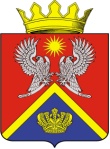 АДМИНИСТРАЦИЯ СУРОВИКИНСКОГО МУНИЦИПАЛЬНОГО РАЙОНА ВОЛГОГРАДСКОЙ ОБЛАСТИПОСТАНОВЛЕНИЕот 06.09.2019                              № 729О внесении изменений в постановление администрацииСуровикинского муниципального района Волгоградской области от 07.11.2012 № 1640 «Об утверждении перечня муниципальных услуг и государственных услуг в сфере переданных полномочий,оказываемых администрацией Суровикинского муниципального района Волгоградской области и её структурными подразделениями, в том числе услуг, предоставляемых  в электронной форме с элементами межведомственного и межуровневого взаимодействия» Постановляю:1. Внести в постановление администрации Суровикинского муниципального района Волгоградской области от 07.11.2012 № 1640 «Об утверждении перечня муниципальных услуг и государственных услуг в сфере переданных полномочий, оказываемых администрацией Суровикинского муниципального района Волгоградской области и её структурными подразделениями, в том числе услуг, предоставляемых в электронной форме с элементами межведомственного и межуровневого взаимодействия» (далее - постановление) следующие изменения:1) в наименовании и пункте 1 постановления слова «в том числе услуг, предоставляемых в электронной форме» исключить;2) приложение к постановлению изложить в новой редакции, согласно приложению. 2. Настоящее постановление вступает в силу после его обнародования путем размещения на информационном стенде в здании администрации Суровикинского муниципального района, расположенном по адресу: Волгоградская область, г. Суровикино, ул. Ленина, д.64.Глава Суровикинского муниципального района                                                             И.В. Дмитриев